Обработка изделий: Кромки фанеры закруглены и шлифованы, окрашены. Для окраски элементов из влагостойкой фанеры применяется водно-дисперсионное покрытие, устойчивое к атмосферному и химическому воздействию. На фанерных элементах нанесено стилизованное изображение износостойкими красками на UV-принтере. Финишное покрытие - водно-дисперсионный лак с добавлением биоцидной добавки НАНОСЕРЕБРО.Изделия из металла имеют плавные радиусы закругления и тщательную обработку швов. Для покрытия изделий из стали используется экологически чистое, обладающее хорошей устойчивостью к старению в атмосферных условиях, стабильностью цвета антикоррозийное, выдерживающее широкий диапазон температур, двойное порошковое окрашивание.В целях безопасности все отдельно выступающие детали и резьбовые соединения закрыты пластиковыми колпачками, края болтов закрыты пластиковыми заглушками.Закладные детали опорных стоек – двойное порошковое окрашивание.Соответствие стандартам: Все изделия ТМ СКИФ спроектированы и изготовлены согласно национальному стандарту РФ, а именно ГОСТ Р52169-2012, ГОСТ Р52168-2012.Оборудование изготовлено по чертежам и техническим условиям изготовителя и соответствует требованиям ТР ЕАЭС 042/2017.Паспорт на изделие: на русском языке, согласно ГОСТ Р 52301-2013, раздел 5.Гарантийный срок на изделия 12 месяцевНазначенный срок службы 10 лет.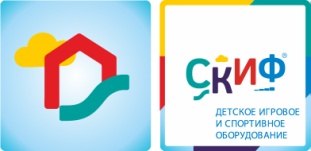 СК 1.01.05 Дельфинарий 1СК 1.01.05 Дельфинарий 1СК 1.01.05 Дельфинарий 1КомплектацияКомплектацияКомплектацияКол-воЕдиница измеренияОбласть применения:Спортивные комплексы предназначены для детей от 3 до 6 лет и выполняют следующие функции: Создают условия, обеспечивающие физическое развитие ребенка, развивающие координацию движений, преодоление страха высоты, ловкость и смелость, чувство коллективизма в массовых играх.СтойкиВыполнены из  клеёного бруса не более 100х100 мм высота 2000 мм - 2шт и высотой 1000 мм - 2 шт., стойки объединяются в единую конструкцию перекладинами, и бортами.4шт.ПерекладиныВыполнены из металлической трубы диаметром 27мм, имеет тщательную обработку швов, металл покрыт порошковой краской в красный цвет.  Крепятся к стойкам (стойки описаны выше).2шт.БортаБорт выполнен из березовой фанеры толщиной 18мм, и габаритами 1200х740. Фанера имеет тщательную обработку торцов и окраску синего цвета. Стилизован под дельфина.2шт.Баскетбольное кольцоВыполнено из стального прута диаметром 16 мм, металл имеет плавные радиусы, тщательную обработку швов, покрыт порошковой краской в красный цвет. Крепления под сетку не предусмотрены, выполняются по просьбе заказчика.Диаметр кольца 450 мм.1шт.Баскетбольный щитБаскетбольный щит представляет собой щит березовой фанеры габаритами 800х1000 мм, закрепленный между двумя стойками на высоте 2500 мм. Имеет тщательную обработку торцов и окраску синего и белого цвета.1шт.СчетыСчеты состоят из двух металлических перемычек из трубы диаметром 22 мм и набора пластмассовых колец ,окрашенных в разные цвета, в комплекте 3 желтых, 3 красных, 3 синих, 3 зеленых, в состав счет входит два крепежных элемента из 24 мм влагостойкой фанеры окрашенной в бежевый цвет.1комплектГабариты (ДхШхВ), мм1625х1000х22001625х1000х22001625х1000х2200Зона безопасности, мм 4625х40004625х40004625х4000